          NAME:				 POSITION:		    PAY STATUS:         NAME:				 POSITION:		    PAY STATUS:          NAME:				 POSITION:		    PAY STATUS: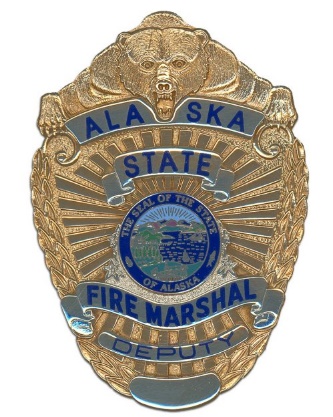 2024STATE OF ALASKAFIRE DEPARTMENT REGISTRATIONAPPLICATIONFor questions, please contact Marie Collins at(907) 269-5625.PLEASE TYPE OR PRINT2024STATE OF ALASKAFIRE DEPARTMENT REGISTRATIONAPPLICATIONFor questions, please contact Marie Collins at(907) 269-5625.PLEASE TYPE OR PRINT2024STATE OF ALASKAFIRE DEPARTMENT REGISTRATIONAPPLICATIONFor questions, please contact Marie Collins at(907) 269-5625.PLEASE TYPE OR PRINT2024STATE OF ALASKAFIRE DEPARTMENT REGISTRATIONAPPLICATIONFor questions, please contact Marie Collins at(907) 269-5625.PLEASE TYPE OR PRINT2024STATE OF ALASKAFIRE DEPARTMENT REGISTRATIONAPPLICATIONFor questions, please contact Marie Collins at(907) 269-5625.PLEASE TYPE OR PRINT2024STATE OF ALASKAFIRE DEPARTMENT REGISTRATIONAPPLICATIONFor questions, please contact Marie Collins at(907) 269-5625.PLEASE TYPE OR PRINT2024STATE OF ALASKAFIRE DEPARTMENT REGISTRATIONAPPLICATIONFor questions, please contact Marie Collins at(907) 269-5625.PLEASE TYPE OR PRINTMail, Fax or Email completed form to: ALASKA DEPARTMENT OF PUBLIC SAFETYDIVISION OF FIRE & LIFE SAFETY5700 EAST TUDOR ROADANCHORAGE, AK 99507FAX: 907-338-4375Email: marie.collins@alaska.govComplete and submit back between January 1 – 31, 2024Mail, Fax or Email completed form to: ALASKA DEPARTMENT OF PUBLIC SAFETYDIVISION OF FIRE & LIFE SAFETY5700 EAST TUDOR ROADANCHORAGE, AK 99507FAX: 907-338-4375Email: marie.collins@alaska.govComplete and submit back between January 1 – 31, 2024Mail, Fax or Email completed form to: ALASKA DEPARTMENT OF PUBLIC SAFETYDIVISION OF FIRE & LIFE SAFETY5700 EAST TUDOR ROADANCHORAGE, AK 99507FAX: 907-338-4375Email: marie.collins@alaska.govComplete and submit back between January 1 – 31, 2024Mail, Fax or Email completed form to: ALASKA DEPARTMENT OF PUBLIC SAFETYDIVISION OF FIRE & LIFE SAFETY5700 EAST TUDOR ROADANCHORAGE, AK 99507FAX: 907-338-4375Email: marie.collins@alaska.govComplete and submit back between January 1 – 31, 2024Mail, Fax or Email completed form to: ALASKA DEPARTMENT OF PUBLIC SAFETYDIVISION OF FIRE & LIFE SAFETY5700 EAST TUDOR ROADANCHORAGE, AK 99507FAX: 907-338-4375Email: marie.collins@alaska.govComplete and submit back between January 1 – 31, 2024DEPARTMENT INFORMATIONDEPARTMENT INFORMATIONDEPARTMENT INFORMATIONDEPARTMENT INFORMATIONDEPARTMENT INFORMATIONDEPARTMENT INFORMATIONDEPARTMENT INFORMATIONDEPARTMENT INFORMATIONDEPARTMENT INFORMATIONDEPARTMENT INFORMATIONDEPARTMENT INFORMATIONDEPARTMENT INFORMATIONDEPARTMENT INFORMATIONDEPARTMENT INFORMATIONDEPARTMENT INFORMATION1) FDID: 1) FDID: 2) DEPARTMENT NAME:2) DEPARTMENT NAME:2) DEPARTMENT NAME:2) DEPARTMENT NAME:2) DEPARTMENT NAME:2) DEPARTMENT NAME:2) DEPARTMENT NAME:2) DEPARTMENT NAME:2) DEPARTMENT NAME:2) DEPARTMENT NAME:2) DEPARTMENT NAME:3) ISO RATING:3) ISO RATING:4) DEPARTMENT MAILING ADDRESS:4) DEPARTMENT MAILING ADDRESS:4) DEPARTMENT MAILING ADDRESS:4) DEPARTMENT MAILING ADDRESS:4) DEPARTMENT MAILING ADDRESS:4) DEPARTMENT MAILING ADDRESS:4) DEPARTMENT MAILING ADDRESS:4) DEPARTMENT MAILING ADDRESS:4) DEPARTMENT MAILING ADDRESS:5) DEPARTMENT PHONE #:5) DEPARTMENT PHONE #:5) DEPARTMENT PHONE #:5) DEPARTMENT PHONE #:6) DEPARTMENT FAX #:6) DEPARTMENT FAX #:7) CITY:7) CITY:7) CITY:7) CITY:7) CITY:7) CITY:7) CITY:7) CITY:7) CITY:7) CITY:7) CITY:7) CITY:7) CITY:8) ZIP CODE:8) ZIP CODE:9) MAIN STATION/HEADQUARTERS PHYSICAL ADDRESS: 9) MAIN STATION/HEADQUARTERS PHYSICAL ADDRESS: 9) MAIN STATION/HEADQUARTERS PHYSICAL ADDRESS: 9) MAIN STATION/HEADQUARTERS PHYSICAL ADDRESS: 9) MAIN STATION/HEADQUARTERS PHYSICAL ADDRESS: 9) MAIN STATION/HEADQUARTERS PHYSICAL ADDRESS: 9) MAIN STATION/HEADQUARTERS PHYSICAL ADDRESS: 9) MAIN STATION/HEADQUARTERS PHYSICAL ADDRESS: 9) MAIN STATION/HEADQUARTERS PHYSICAL ADDRESS: 9) MAIN STATION/HEADQUARTERS PHYSICAL ADDRESS: 9) MAIN STATION/HEADQUARTERS PHYSICAL ADDRESS: 9) MAIN STATION/HEADQUARTERS PHYSICAL ADDRESS: 9) MAIN STATION/HEADQUARTERS PHYSICAL ADDRESS: 9) MAIN STATION/HEADQUARTERS PHYSICAL ADDRESS: 9) MAIN STATION/HEADQUARTERS PHYSICAL ADDRESS: 10) CHIEF OFFICER NAME:10) CHIEF OFFICER NAME:10) CHIEF OFFICER NAME:10) CHIEF OFFICER NAME:10) CHIEF OFFICER NAME:11) E-MAIL ADDRESS:11) E-MAIL ADDRESS:11) E-MAIL ADDRESS:11) E-MAIL ADDRESS:11) E-MAIL ADDRESS:11) E-MAIL ADDRESS:11) E-MAIL ADDRESS:11) E-MAIL ADDRESS:12) PHONE:12) PHONE:13) ANFIRS MANAGER NAME:13) ANFIRS MANAGER NAME:13) ANFIRS MANAGER NAME:13) ANFIRS MANAGER NAME:13) ANFIRS MANAGER NAME:14) E-MAIL ADDRESS:14) E-MAIL ADDRESS:14) E-MAIL ADDRESS:14) E-MAIL ADDRESS:14) E-MAIL ADDRESS:14) E-MAIL ADDRESS:14) E-MAIL ADDRESS:14) E-MAIL ADDRESS:15) PHONE:15) PHONE:16) POPULATION OF AREA SERVED BY THE DEPARTMENTWINTER:            SUMMER:            16) POPULATION OF AREA SERVED BY THE DEPARTMENTWINTER:            SUMMER:            16) POPULATION OF AREA SERVED BY THE DEPARTMENTWINTER:            SUMMER:            16) POPULATION OF AREA SERVED BY THE DEPARTMENTWINTER:            SUMMER:            16) POPULATION OF AREA SERVED BY THE DEPARTMENTWINTER:            SUMMER:            17) NUMBER OF FIRE STATIONS:(If more than one – please see page 9)17) NUMBER OF FIRE STATIONS:(If more than one – please see page 9)17) NUMBER OF FIRE STATIONS:(If more than one – please see page 9)17) NUMBER OF FIRE STATIONS:(If more than one – please see page 9)17) NUMBER OF FIRE STATIONS:(If more than one – please see page 9)17) NUMBER OF FIRE STATIONS:(If more than one – please see page 9)18) NUMBER OF SQUARE MILES IN FIRE DISTRICT AREA:18) NUMBER OF SQUARE MILES IN FIRE DISTRICT AREA:18) NUMBER OF SQUARE MILES IN FIRE DISTRICT AREA:18) NUMBER OF SQUARE MILES IN FIRE DISTRICT AREA:DEPARTMENT BUDGET INFORMATIONDEPARTMENT BUDGET INFORMATIONDEPARTMENT BUDGET INFORMATIONDEPARTMENT BUDGET INFORMATIONDEPARTMENT BUDGET INFORMATIONDEPARTMENT BUDGET INFORMATIONDEPARTMENT BUDGET INFORMATIONDEPARTMENT BUDGET INFORMATIONDEPARTMENT BUDGET INFORMATIONDEPARTMENT BUDGET INFORMATIONDEPARTMENT BUDGET INFORMATIONDEPARTMENT BUDGET INFORMATIONDEPARTMENT BUDGET INFORMATIONDEPARTMENT BUDGET INFORMATIONDEPARTMENT BUDGET INFORMATION19) TOTAL DEPARTMENT ANNUAL BUDGET IN 2023:        20) DOES THIS INCLUDE AMBULANCE/MEDICAL OPERATIONS?                       YES                                          NO19) TOTAL DEPARTMENT ANNUAL BUDGET IN 2023:        20) DOES THIS INCLUDE AMBULANCE/MEDICAL OPERATIONS?                       YES                                          NO19) TOTAL DEPARTMENT ANNUAL BUDGET IN 2023:        20) DOES THIS INCLUDE AMBULANCE/MEDICAL OPERATIONS?                       YES                                          NO19) TOTAL DEPARTMENT ANNUAL BUDGET IN 2023:        20) DOES THIS INCLUDE AMBULANCE/MEDICAL OPERATIONS?                       YES                                          NO19) TOTAL DEPARTMENT ANNUAL BUDGET IN 2023:        20) DOES THIS INCLUDE AMBULANCE/MEDICAL OPERATIONS?                       YES                                          NO19) TOTAL DEPARTMENT ANNUAL BUDGET IN 2023:        20) DOES THIS INCLUDE AMBULANCE/MEDICAL OPERATIONS?                       YES                                          NO19) TOTAL DEPARTMENT ANNUAL BUDGET IN 2023:        20) DOES THIS INCLUDE AMBULANCE/MEDICAL OPERATIONS?                       YES                                          NO19) TOTAL DEPARTMENT ANNUAL BUDGET IN 2023:        20) DOES THIS INCLUDE AMBULANCE/MEDICAL OPERATIONS?                       YES                                          NO19) TOTAL DEPARTMENT ANNUAL BUDGET IN 2023:        20) DOES THIS INCLUDE AMBULANCE/MEDICAL OPERATIONS?                       YES                                          NO19) TOTAL DEPARTMENT ANNUAL BUDGET IN 2023:        20) DOES THIS INCLUDE AMBULANCE/MEDICAL OPERATIONS?                       YES                                          NO19) TOTAL DEPARTMENT ANNUAL BUDGET IN 2023:        20) DOES THIS INCLUDE AMBULANCE/MEDICAL OPERATIONS?                       YES                                          NO19) TOTAL DEPARTMENT ANNUAL BUDGET IN 2023:        20) DOES THIS INCLUDE AMBULANCE/MEDICAL OPERATIONS?                       YES                                          NO19) TOTAL DEPARTMENT ANNUAL BUDGET IN 2023:        20) DOES THIS INCLUDE AMBULANCE/MEDICAL OPERATIONS?                       YES                                          NO19) TOTAL DEPARTMENT ANNUAL BUDGET IN 2023:        20) DOES THIS INCLUDE AMBULANCE/MEDICAL OPERATIONS?                       YES                                          NO19) TOTAL DEPARTMENT ANNUAL BUDGET IN 2023:        20) DOES THIS INCLUDE AMBULANCE/MEDICAL OPERATIONS?                       YES                                          NODEPARTMENT PERSONNEL INFORMATIONDEPARTMENT PERSONNEL INFORMATIONDEPARTMENT PERSONNEL INFORMATIONDEPARTMENT PERSONNEL INFORMATIONDEPARTMENT PERSONNEL INFORMATIONDEPARTMENT PERSONNEL INFORMATIONDEPARTMENT PERSONNEL INFORMATIONDEPARTMENT PERSONNEL INFORMATIONDEPARTMENT PERSONNEL INFORMATIONDEPARTMENT PERSONNEL INFORMATIONDEPARTMENT PERSONNEL INFORMATIONDEPARTMENT PERSONNEL INFORMATIONDEPARTMENT PERSONNEL INFORMATIONDEPARTMENT PERSONNEL INFORMATIONDEPARTMENT PERSONNEL INFORMATION21) Full Paid Positions:                           (Includes Admin. & Operations)22) Part Paid Positions:                          23) Volunteer:                                          24) On Call Paid:                                      21) Full Paid Positions:                           (Includes Admin. & Operations)22) Part Paid Positions:                          23) Volunteer:                                          24) On Call Paid:                                      21) Full Paid Positions:                           (Includes Admin. & Operations)22) Part Paid Positions:                          23) Volunteer:                                          24) On Call Paid:                                      21) Full Paid Positions:                           (Includes Admin. & Operations)22) Part Paid Positions:                          23) Volunteer:                                          24) On Call Paid:                                      21) Full Paid Positions:                           (Includes Admin. & Operations)22) Part Paid Positions:                          23) Volunteer:                                          24) On Call Paid:                                      21) Full Paid Positions:                           (Includes Admin. & Operations)22) Part Paid Positions:                          23) Volunteer:                                          24) On Call Paid:                                      21) Full Paid Positions:                           (Includes Admin. & Operations)22) Part Paid Positions:                          23) Volunteer:                                          24) On Call Paid:                                      21) Full Paid Positions:                           (Includes Admin. & Operations)22) Part Paid Positions:                          23) Volunteer:                                          24) On Call Paid:                                      25) Total Volunteer Firefighters:                        26) Total Active Members:                                  27) Total Firefighters:                                           28) Total EMS Qualified:                                      25) Total Volunteer Firefighters:                        26) Total Active Members:                                  27) Total Firefighters:                                           28) Total EMS Qualified:                                      25) Total Volunteer Firefighters:                        26) Total Active Members:                                  27) Total Firefighters:                                           28) Total EMS Qualified:                                      25) Total Volunteer Firefighters:                        26) Total Active Members:                                  27) Total Firefighters:                                           28) Total EMS Qualified:                                      25) Total Volunteer Firefighters:                        26) Total Active Members:                                  27) Total Firefighters:                                           28) Total EMS Qualified:                                      25) Total Volunteer Firefighters:                        26) Total Active Members:                                  27) Total Firefighters:                                           28) Total EMS Qualified:                                      25) Total Volunteer Firefighters:                        26) Total Active Members:                                  27) Total Firefighters:                                           28) Total EMS Qualified:                                      DEPARTMENT APPARATUS INFORMATIONDEPARTMENT APPARATUS INFORMATIONDEPARTMENT APPARATUS INFORMATIONDEPARTMENT APPARATUS INFORMATIONDEPARTMENT APPARATUS INFORMATIONDEPARTMENT APPARATUS INFORMATIONDEPARTMENT APPARATUS INFORMATIONDEPARTMENT APPARATUS INFORMATIONDEPARTMENT APPARATUS INFORMATIONDEPARTMENT APPARATUS INFORMATIONDEPARTMENT APPARATUS INFORMATIONDEPARTMENT APPARATUS INFORMATIONDEPARTMENT APPARATUS INFORMATIONDEPARTMENT APPARATUS INFORMATIONDEPARTMENT APPARATUS INFORMATIONFIREFIREFIREFIREFIREFIREFIREFIREFIREFIREFIREFIREFIREFIREFIRE29)        Pumpers30)        Brush Rigs31)        Fire Boats32)        Aerial Apparatus29)        Pumpers30)        Brush Rigs31)        Fire Boats32)        Aerial Apparatus29)        Pumpers30)        Brush Rigs31)        Fire Boats32)        Aerial Apparatus29)        Pumpers30)        Brush Rigs31)        Fire Boats32)        Aerial Apparatus 33)        Rescue Vehicles 34)        Rescue Boats 35)        Tanker/Tenders 36)        Code Red Equipment 33)        Rescue Vehicles 34)        Rescue Boats 35)        Tanker/Tenders 36)        Code Red Equipment 33)        Rescue Vehicles 34)        Rescue Boats 35)        Tanker/Tenders 36)        Code Red Equipment 33)        Rescue Vehicles 34)        Rescue Boats 35)        Tanker/Tenders 36)        Code Red Equipment 33)        Rescue Vehicles 34)        Rescue Boats 35)        Tanker/Tenders 36)        Code Red Equipment 33)        Rescue Vehicles 34)        Rescue Boats 35)        Tanker/Tenders 36)        Code Red Equipment 33)        Rescue Vehicles 34)        Rescue Boats 35)        Tanker/Tenders 36)        Code Red Equipment37)        Specialty (foam, light unit, SCBA)38)        Command Vehicles39)        CFR37)        Specialty (foam, light unit, SCBA)38)        Command Vehicles39)        CFR37)        Specialty (foam, light unit, SCBA)38)        Command Vehicles39)        CFR37)        Specialty (foam, light unit, SCBA)38)        Command Vehicles39)        CFRAMBULANCEAMBULANCEAMBULANCEAMBULANCEAMBULANCEAMBULANCEAMBULANCEAMBULANCEAMBULANCEAMBULANCEAMBULANCEAMBULANCEAMBULANCEAMBULANCEAMBULANCE40)        BLS Units40)        BLS Units40)        BLS Units40)        BLS Units40)        BLS Units40)        BLS Units41)        ALS Units41)        ALS Units41)        ALS Units41)        ALS Units41)        ALS Units41)        ALS Units41)        ALS Units41)        ALS Units41)        ALS UnitsDEPARTMENT RESPONSESDEPARTMENT RESPONSESDEPARTMENT RESPONSESDEPARTMENT RESPONSESDEPARTMENT RESPONSESDEPARTMENT RESPONSESDEPARTMENT RESPONSESDEPARTMENT RESPONSESDEPARTMENT RESPONSESDEPARTMENT RESPONSESDEPARTMENT RESPONSESDEPARTMENT RESPONSESDEPARTMENT RESPONSESDEPARTMENT RESPONSESDEPARTMENT RESPONSESThe following two sections may duplicate the information on ANFIRS but this format allows quicker and more accurate tracking of specific information not on the ANFIRS reports.  Please supply this information as accurately as possible.  If your department has not submitted all required ANFIRS to the Division of Fire and Life Safety (13 AAC 52.020) your registration request will be denied until the requirement has been filled.  If you do not know the status of your department ANFIRS, contact me.The following two sections may duplicate the information on ANFIRS but this format allows quicker and more accurate tracking of specific information not on the ANFIRS reports.  Please supply this information as accurately as possible.  If your department has not submitted all required ANFIRS to the Division of Fire and Life Safety (13 AAC 52.020) your registration request will be denied until the requirement has been filled.  If you do not know the status of your department ANFIRS, contact me.The following two sections may duplicate the information on ANFIRS but this format allows quicker and more accurate tracking of specific information not on the ANFIRS reports.  Please supply this information as accurately as possible.  If your department has not submitted all required ANFIRS to the Division of Fire and Life Safety (13 AAC 52.020) your registration request will be denied until the requirement has been filled.  If you do not know the status of your department ANFIRS, contact me.The following two sections may duplicate the information on ANFIRS but this format allows quicker and more accurate tracking of specific information not on the ANFIRS reports.  Please supply this information as accurately as possible.  If your department has not submitted all required ANFIRS to the Division of Fire and Life Safety (13 AAC 52.020) your registration request will be denied until the requirement has been filled.  If you do not know the status of your department ANFIRS, contact me.The following two sections may duplicate the information on ANFIRS but this format allows quicker and more accurate tracking of specific information not on the ANFIRS reports.  Please supply this information as accurately as possible.  If your department has not submitted all required ANFIRS to the Division of Fire and Life Safety (13 AAC 52.020) your registration request will be denied until the requirement has been filled.  If you do not know the status of your department ANFIRS, contact me.The following two sections may duplicate the information on ANFIRS but this format allows quicker and more accurate tracking of specific information not on the ANFIRS reports.  Please supply this information as accurately as possible.  If your department has not submitted all required ANFIRS to the Division of Fire and Life Safety (13 AAC 52.020) your registration request will be denied until the requirement has been filled.  If you do not know the status of your department ANFIRS, contact me.The following two sections may duplicate the information on ANFIRS but this format allows quicker and more accurate tracking of specific information not on the ANFIRS reports.  Please supply this information as accurately as possible.  If your department has not submitted all required ANFIRS to the Division of Fire and Life Safety (13 AAC 52.020) your registration request will be denied until the requirement has been filled.  If you do not know the status of your department ANFIRS, contact me.The following two sections may duplicate the information on ANFIRS but this format allows quicker and more accurate tracking of specific information not on the ANFIRS reports.  Please supply this information as accurately as possible.  If your department has not submitted all required ANFIRS to the Division of Fire and Life Safety (13 AAC 52.020) your registration request will be denied until the requirement has been filled.  If you do not know the status of your department ANFIRS, contact me.The following two sections may duplicate the information on ANFIRS but this format allows quicker and more accurate tracking of specific information not on the ANFIRS reports.  Please supply this information as accurately as possible.  If your department has not submitted all required ANFIRS to the Division of Fire and Life Safety (13 AAC 52.020) your registration request will be denied until the requirement has been filled.  If you do not know the status of your department ANFIRS, contact me.The following two sections may duplicate the information on ANFIRS but this format allows quicker and more accurate tracking of specific information not on the ANFIRS reports.  Please supply this information as accurately as possible.  If your department has not submitted all required ANFIRS to the Division of Fire and Life Safety (13 AAC 52.020) your registration request will be denied until the requirement has been filled.  If you do not know the status of your department ANFIRS, contact me.The following two sections may duplicate the information on ANFIRS but this format allows quicker and more accurate tracking of specific information not on the ANFIRS reports.  Please supply this information as accurately as possible.  If your department has not submitted all required ANFIRS to the Division of Fire and Life Safety (13 AAC 52.020) your registration request will be denied until the requirement has been filled.  If you do not know the status of your department ANFIRS, contact me.The following two sections may duplicate the information on ANFIRS but this format allows quicker and more accurate tracking of specific information not on the ANFIRS reports.  Please supply this information as accurately as possible.  If your department has not submitted all required ANFIRS to the Division of Fire and Life Safety (13 AAC 52.020) your registration request will be denied until the requirement has been filled.  If you do not know the status of your department ANFIRS, contact me.The following two sections may duplicate the information on ANFIRS but this format allows quicker and more accurate tracking of specific information not on the ANFIRS reports.  Please supply this information as accurately as possible.  If your department has not submitted all required ANFIRS to the Division of Fire and Life Safety (13 AAC 52.020) your registration request will be denied until the requirement has been filled.  If you do not know the status of your department ANFIRS, contact me.The following two sections may duplicate the information on ANFIRS but this format allows quicker and more accurate tracking of specific information not on the ANFIRS reports.  Please supply this information as accurately as possible.  If your department has not submitted all required ANFIRS to the Division of Fire and Life Safety (13 AAC 52.020) your registration request will be denied until the requirement has been filled.  If you do not know the status of your department ANFIRS, contact me.The following two sections may duplicate the information on ANFIRS but this format allows quicker and more accurate tracking of specific information not on the ANFIRS reports.  Please supply this information as accurately as possible.  If your department has not submitted all required ANFIRS to the Division of Fire and Life Safety (13 AAC 52.020) your registration request will be denied until the requirement has been filled.  If you do not know the status of your department ANFIRS, contact me.RESPONSES DURING THE PREVIOUS CALENDAR YEAR (2023)RESPONSES DURING THE PREVIOUS CALENDAR YEAR (2023)RESPONSES DURING THE PREVIOUS CALENDAR YEAR (2023)RESPONSES DURING THE PREVIOUS CALENDAR YEAR (2023)RESPONSES DURING THE PREVIOUS CALENDAR YEAR (2023)RESPONSES DURING THE PREVIOUS CALENDAR YEAR (2023)RESPONSES DURING THE PREVIOUS CALENDAR YEAR (2023)RESPONSES DURING THE PREVIOUS CALENDAR YEAR (2023)RESPONSES DURING THE PREVIOUS CALENDAR YEAR (2023)RESPONSES DURING THE PREVIOUS CALENDAR YEAR (2023)RESPONSES DURING THE PREVIOUS CALENDAR YEAR (2023)RESPONSES DURING THE PREVIOUS CALENDAR YEAR (2023)RESPONSES DURING THE PREVIOUS CALENDAR YEAR (2023)RESPONSES DURING THE PREVIOUS CALENDAR YEAR (2023)RESPONSES DURING THE PREVIOUS CALENDAR YEAR (2023)42)        Total Responses42)        Total Responses42)        Total Responses42)        Total Responses42)        Total Responses42)        Total Responses43)        Actual Fires in your Fire District Area43)        Actual Fires in your Fire District Area43)        Actual Fires in your Fire District Area43)        Actual Fires in your Fire District Area43)        Actual Fires in your Fire District Area43)        Actual Fires in your Fire District Area43)        Actual Fires in your Fire District Area43)        Actual Fires in your Fire District Area43)        Actual Fires in your Fire District Area44)  DOLLAR LOSS:$          Estimated Dollar Loss due to fire in your jurisdiction for the previous calendar year.44)  DOLLAR LOSS:$          Estimated Dollar Loss due to fire in your jurisdiction for the previous calendar year.44)  DOLLAR LOSS:$          Estimated Dollar Loss due to fire in your jurisdiction for the previous calendar year.44)  DOLLAR LOSS:$          Estimated Dollar Loss due to fire in your jurisdiction for the previous calendar year.44)  DOLLAR LOSS:$          Estimated Dollar Loss due to fire in your jurisdiction for the previous calendar year.44)  DOLLAR LOSS:$          Estimated Dollar Loss due to fire in your jurisdiction for the previous calendar year.44)  DOLLAR LOSS:$          Estimated Dollar Loss due to fire in your jurisdiction for the previous calendar year.44)  DOLLAR LOSS:$          Estimated Dollar Loss due to fire in your jurisdiction for the previous calendar year.44)  DOLLAR LOSS:$          Estimated Dollar Loss due to fire in your jurisdiction for the previous calendar year.44)  DOLLAR LOSS:$          Estimated Dollar Loss due to fire in your jurisdiction for the previous calendar year.44)  DOLLAR LOSS:$          Estimated Dollar Loss due to fire in your jurisdiction for the previous calendar year.44)  DOLLAR LOSS:$          Estimated Dollar Loss due to fire in your jurisdiction for the previous calendar year.44)  DOLLAR LOSS:$          Estimated Dollar Loss due to fire in your jurisdiction for the previous calendar year.44)  DOLLAR LOSS:$          Estimated Dollar Loss due to fire in your jurisdiction for the previous calendar year.44)  DOLLAR LOSS:$          Estimated Dollar Loss due to fire in your jurisdiction for the previous calendar year.ROUTINE DUTIES AND GENERAL CONDITION OF DEPARTMENTPer 13 AAC 52.030, the following questions MUST be answered to be a registered department.ROUTINE DUTIES AND GENERAL CONDITION OF DEPARTMENTPer 13 AAC 52.030, the following questions MUST be answered to be a registered department.ROUTINE DUTIES AND GENERAL CONDITION OF DEPARTMENTPer 13 AAC 52.030, the following questions MUST be answered to be a registered department.ROUTINE DUTIES AND GENERAL CONDITION OF DEPARTMENTPer 13 AAC 52.030, the following questions MUST be answered to be a registered department.ROUTINE DUTIES AND GENERAL CONDITION OF DEPARTMENTPer 13 AAC 52.030, the following questions MUST be answered to be a registered department.ROUTINE DUTIES AND GENERAL CONDITION OF DEPARTMENTPer 13 AAC 52.030, the following questions MUST be answered to be a registered department.ROUTINE DUTIES AND GENERAL CONDITION OF DEPARTMENTPer 13 AAC 52.030, the following questions MUST be answered to be a registered department.ROUTINE DUTIES AND GENERAL CONDITION OF DEPARTMENTPer 13 AAC 52.030, the following questions MUST be answered to be a registered department.ROUTINE DUTIES AND GENERAL CONDITION OF DEPARTMENTPer 13 AAC 52.030, the following questions MUST be answered to be a registered department.ROUTINE DUTIES AND GENERAL CONDITION OF DEPARTMENTPer 13 AAC 52.030, the following questions MUST be answered to be a registered department.ROUTINE DUTIES AND GENERAL CONDITION OF DEPARTMENTPer 13 AAC 52.030, the following questions MUST be answered to be a registered department.ROUTINE DUTIES AND GENERAL CONDITION OF DEPARTMENTPer 13 AAC 52.030, the following questions MUST be answered to be a registered department.ROUTINE DUTIES AND GENERAL CONDITION OF DEPARTMENTPer 13 AAC 52.030, the following questions MUST be answered to be a registered department.ROUTINE DUTIES AND GENERAL CONDITION OF DEPARTMENTPer 13 AAC 52.030, the following questions MUST be answered to be a registered department.ROUTINE DUTIES AND GENERAL CONDITION OF DEPARTMENTPer 13 AAC 52.030, the following questions MUST be answered to be a registered department.45)   Structural Firefighting46)   Marine Firefighting47)   Airport Fire/Rescue48)   Grass/Brush Firefighting49)   Wildland Firefighting50)   Industrial Firefighting45)   Structural Firefighting46)   Marine Firefighting47)   Airport Fire/Rescue48)   Grass/Brush Firefighting49)   Wildland Firefighting50)   Industrial Firefighting45)   Structural Firefighting46)   Marine Firefighting47)   Airport Fire/Rescue48)   Grass/Brush Firefighting49)   Wildland Firefighting50)   Industrial Firefighting45)   Structural Firefighting46)   Marine Firefighting47)   Airport Fire/Rescue48)   Grass/Brush Firefighting49)   Wildland Firefighting50)   Industrial Firefighting51)   Code Enforcement52)   Plan Review53)   Fire Cause Investigation                (Mandatory duty)54)   Public Fire Education                (Mandatory duty)51)   Code Enforcement52)   Plan Review53)   Fire Cause Investigation                (Mandatory duty)54)   Public Fire Education                (Mandatory duty)51)   Code Enforcement52)   Plan Review53)   Fire Cause Investigation                (Mandatory duty)54)   Public Fire Education                (Mandatory duty)51)   Code Enforcement52)   Plan Review53)   Fire Cause Investigation                (Mandatory duty)54)   Public Fire Education                (Mandatory duty)51)   Code Enforcement52)   Plan Review53)   Fire Cause Investigation                (Mandatory duty)54)   Public Fire Education                (Mandatory duty)51)   Code Enforcement52)   Plan Review53)   Fire Cause Investigation                (Mandatory duty)54)   Public Fire Education                (Mandatory duty)51)   Code Enforcement52)   Plan Review53)   Fire Cause Investigation                (Mandatory duty)54)   Public Fire Education                (Mandatory duty)55)   Confined Space Rescue56)   Dive Rescue57)   EMS58)   Search & Rescue59)   Haz-Mat Team Response55)   Confined Space Rescue56)   Dive Rescue57)   EMS58)   Search & Rescue59)   Haz-Mat Team Response55)   Confined Space Rescue56)   Dive Rescue57)   EMS58)   Search & Rescue59)   Haz-Mat Team Response55)   Confined Space Rescue56)   Dive Rescue57)   EMS58)   Search & Rescue59)   Haz-Mat Team Response60) TRAINING OFFICER NAME:60) TRAINING OFFICER NAME:60) TRAINING OFFICER NAME:60) TRAINING OFFICER NAME:60) TRAINING OFFICER NAME:61) E-MAIL ADDRESS:61) E-MAIL ADDRESS:61) E-MAIL ADDRESS:61) E-MAIL ADDRESS:61) E-MAIL ADDRESS:61) E-MAIL ADDRESS:61) E-MAIL ADDRESS:61) E-MAIL ADDRESS:62) PHONE:62) PHONE:63)  Regular fire department/agency training occurs how often?  And, on which day of the week?   (Mandatory duty)63)  Regular fire department/agency training occurs how often?  And, on which day of the week?   (Mandatory duty)63)  Regular fire department/agency training occurs how often?  And, on which day of the week?   (Mandatory duty)63)  Regular fire department/agency training occurs how often?  And, on which day of the week?   (Mandatory duty)63)  Regular fire department/agency training occurs how often?  And, on which day of the week?   (Mandatory duty)63)  Regular fire department/agency training occurs how often?  And, on which day of the week?   (Mandatory duty)63)  Regular fire department/agency training occurs how often?  And, on which day of the week?   (Mandatory duty)63)  Regular fire department/agency training occurs how often?  And, on which day of the week?   (Mandatory duty)63)  Regular fire department/agency training occurs how often?  And, on which day of the week?   (Mandatory duty)63)  Regular fire department/agency training occurs how often?  And, on which day of the week?   (Mandatory duty)63)  Regular fire department/agency training occurs how often?  And, on which day of the week?   (Mandatory duty)63)  Regular fire department/agency training occurs how often?  And, on which day of the week?   (Mandatory duty)63)  Regular fire department/agency training occurs how often?  And, on which day of the week?   (Mandatory duty)63)  Regular fire department/agency training occurs how often?  And, on which day of the week?   (Mandatory duty)63)  Regular fire department/agency training occurs how often?  And, on which day of the week?   (Mandatory duty)64)  List or attach a summary of course or fire training received by the fire department firefighters in 2023:   (Mandatory duty)64)  List or attach a summary of course or fire training received by the fire department firefighters in 2023:   (Mandatory duty)64)  List or attach a summary of course or fire training received by the fire department firefighters in 2023:   (Mandatory duty)64)  List or attach a summary of course or fire training received by the fire department firefighters in 2023:   (Mandatory duty)64)  List or attach a summary of course or fire training received by the fire department firefighters in 2023:   (Mandatory duty)64)  List or attach a summary of course or fire training received by the fire department firefighters in 2023:   (Mandatory duty)64)  List or attach a summary of course or fire training received by the fire department firefighters in 2023:   (Mandatory duty)64)  List or attach a summary of course or fire training received by the fire department firefighters in 2023:   (Mandatory duty)64)  List or attach a summary of course or fire training received by the fire department firefighters in 2023:   (Mandatory duty)64)  List or attach a summary of course or fire training received by the fire department firefighters in 2023:   (Mandatory duty)64)  List or attach a summary of course or fire training received by the fire department firefighters in 2023:   (Mandatory duty)64)  List or attach a summary of course or fire training received by the fire department firefighters in 2023:   (Mandatory duty)64)  List or attach a summary of course or fire training received by the fire department firefighters in 2023:   (Mandatory duty)64)  List or attach a summary of course or fire training received by the fire department firefighters in 2023:   (Mandatory duty)64)  List or attach a summary of course or fire training received by the fire department firefighters in 2023:   (Mandatory duty)65) DEPT. PUBLIC EDUCATOR NAME:65) DEPT. PUBLIC EDUCATOR NAME:65) DEPT. PUBLIC EDUCATOR NAME:65) DEPT. PUBLIC EDUCATOR NAME:65) DEPT. PUBLIC EDUCATOR NAME:66) E-MAIL ADDRESS:66) E-MAIL ADDRESS:66) E-MAIL ADDRESS:66) E-MAIL ADDRESS:66) E-MAIL ADDRESS:66) E-MAIL ADDRESS:66) E-MAIL ADDRESS:66) E-MAIL ADDRESS:67) PHONE:67) PHONE:68)  How many public fire safety and burn prevention education programs were conducted in the community in 2023 and explain in detail what types:  (Mandatory duty)68)  How many public fire safety and burn prevention education programs were conducted in the community in 2023 and explain in detail what types:  (Mandatory duty)68)  How many public fire safety and burn prevention education programs were conducted in the community in 2023 and explain in detail what types:  (Mandatory duty)68)  How many public fire safety and burn prevention education programs were conducted in the community in 2023 and explain in detail what types:  (Mandatory duty)68)  How many public fire safety and burn prevention education programs were conducted in the community in 2023 and explain in detail what types:  (Mandatory duty)68)  How many public fire safety and burn prevention education programs were conducted in the community in 2023 and explain in detail what types:  (Mandatory duty)68)  How many public fire safety and burn prevention education programs were conducted in the community in 2023 and explain in detail what types:  (Mandatory duty)68)  How many public fire safety and burn prevention education programs were conducted in the community in 2023 and explain in detail what types:  (Mandatory duty)68)  How many public fire safety and burn prevention education programs were conducted in the community in 2023 and explain in detail what types:  (Mandatory duty)68)  How many public fire safety and burn prevention education programs were conducted in the community in 2023 and explain in detail what types:  (Mandatory duty)68)  How many public fire safety and burn prevention education programs were conducted in the community in 2023 and explain in detail what types:  (Mandatory duty)68)  How many public fire safety and burn prevention education programs were conducted in the community in 2023 and explain in detail what types:  (Mandatory duty)68)  How many public fire safety and burn prevention education programs were conducted in the community in 2023 and explain in detail what types:  (Mandatory duty)68)  How many public fire safety and burn prevention education programs were conducted in the community in 2023 and explain in detail what types:  (Mandatory duty)68)  How many public fire safety and burn prevention education programs were conducted in the community in 2023 and explain in detail what types:  (Mandatory duty)69)  Describe the general condition of your department including its strengths and weaknesses, goals for the coming year and specific items where the Division of Fire and Life Safety could be of assistance?   69)  Describe the general condition of your department including its strengths and weaknesses, goals for the coming year and specific items where the Division of Fire and Life Safety could be of assistance?   69)  Describe the general condition of your department including its strengths and weaknesses, goals for the coming year and specific items where the Division of Fire and Life Safety could be of assistance?   69)  Describe the general condition of your department including its strengths and weaknesses, goals for the coming year and specific items where the Division of Fire and Life Safety could be of assistance?   69)  Describe the general condition of your department including its strengths and weaknesses, goals for the coming year and specific items where the Division of Fire and Life Safety could be of assistance?   69)  Describe the general condition of your department including its strengths and weaknesses, goals for the coming year and specific items where the Division of Fire and Life Safety could be of assistance?   69)  Describe the general condition of your department including its strengths and weaknesses, goals for the coming year and specific items where the Division of Fire and Life Safety could be of assistance?   69)  Describe the general condition of your department including its strengths and weaknesses, goals for the coming year and specific items where the Division of Fire and Life Safety could be of assistance?   69)  Describe the general condition of your department including its strengths and weaknesses, goals for the coming year and specific items where the Division of Fire and Life Safety could be of assistance?   69)  Describe the general condition of your department including its strengths and weaknesses, goals for the coming year and specific items where the Division of Fire and Life Safety could be of assistance?   69)  Describe the general condition of your department including its strengths and weaknesses, goals for the coming year and specific items where the Division of Fire and Life Safety could be of assistance?   69)  Describe the general condition of your department including its strengths and weaknesses, goals for the coming year and specific items where the Division of Fire and Life Safety could be of assistance?   69)  Describe the general condition of your department including its strengths and weaknesses, goals for the coming year and specific items where the Division of Fire and Life Safety could be of assistance?   69)  Describe the general condition of your department including its strengths and weaknesses, goals for the coming year and specific items where the Division of Fire and Life Safety could be of assistance?   69)  Describe the general condition of your department including its strengths and weaknesses, goals for the coming year and specific items where the Division of Fire and Life Safety could be of assistance?   NAME AND TITLE OF PERSON COMPLETING THE REPORT:       NAME AND TITLE OF PERSON COMPLETING THE REPORT:       NAME AND TITLE OF PERSON COMPLETING THE REPORT:       NAME AND TITLE OF PERSON COMPLETING THE REPORT:       NAME AND TITLE OF PERSON COMPLETING THE REPORT:       NAME AND TITLE OF PERSON COMPLETING THE REPORT:       NAME AND TITLE OF PERSON COMPLETING THE REPORT:       NAME AND TITLE OF PERSON COMPLETING THE REPORT:       NAME AND TITLE OF PERSON COMPLETING THE REPORT:       NAME AND TITLE OF PERSON COMPLETING THE REPORT:       NAME AND TITLE OF PERSON COMPLETING THE REPORT:       NAME AND TITLE OF PERSON COMPLETING THE REPORT:       NAME AND TITLE OF PERSON COMPLETING THE REPORT:       NAME AND TITLE OF PERSON COMPLETING THE REPORT:       NAME AND TITLE OF PERSON COMPLETING THE REPORT:       ADDRESS:        ADDRESS:        ADDRESS:        ADDRESS:        ADDRESS:        ADDRESS:        ADDRESS:        ADDRESS:        ADDRESS:        ADDRESS:        ADDRESS:        ADDRESS:        ADDRESS:        ADDRESS:        ADDRESS:        TELEPHONE NUMBER:        TELEPHONE NUMBER:        TELEPHONE NUMBER:        TELEPHONE NUMBER:        TELEPHONE NUMBER:        TELEPHONE NUMBER:        TELEPHONE NUMBER:        DATE:        DATE:        DATE:        DATE:        DATE:        DATE:        DATE:        DATE:        ALASKA STATE FIRE MARSHAL’S OFFICEList Fire Department MembershipRoster 2024ALASKA STATE FIRE MARSHAL’S OFFICEList Fire Department MembershipRoster 2024ALASKA STATE FIRE MARSHAL’S OFFICEList Fire Department MembershipRoster 2024ALASKA STATE FIRE MARSHAL’S OFFICEList Fire Department MembershipRoster 2024ALASKA STATE FIRE MARSHAL’S OFFICEList Fire Department MembershipRoster 2024ALASKA STATE FIRE MARSHAL’S OFFICEList Fire Department MembershipRoster 2024ALASKA STATE FIRE MARSHAL’S OFFICEList Fire Department MembershipRoster 2024ALASKA STATE FIRE MARSHAL’S OFFICEList Fire Department MembershipRoster 2024ALASKA STATE FIRE MARSHAL’S OFFICEList Fire Department MembershipRoster 2024ALASKA STATE FIRE MARSHAL’S OFFICEList Fire Department MembershipRoster 2024ALASKA STATE FIRE MARSHAL’S OFFICEList Fire Department MembershipRoster 2024ALASKA STATE FIRE MARSHAL’S OFFICEList Fire Department MembershipRoster 2024ALASKA STATE FIRE MARSHAL’S OFFICEList Fire Department MembershipRoster 2024Fire Department Name:        Fire Department Name:        Fire Department Name:        Fire Department Name:        Fire Department Name:        Fire Department Name:        Fire Department Name:        Fire Department Name:        Fire Department Name:        Fire Department Name:        Fire Department Name:        DATE:        DATE:        01.       .Paid     On-Call Paid     Volunteer02.       . Paid     On-Call Paid     Volunteer03.       Paid     On-Call Paid     Volunteer04.      Paid     On-Call Paid     Volunteer05.      Paid     On-Call Paid     Volunteer06.      Paid     On-Call Paid     Volunteer07.      Paid     On-Call Paid     Volunteer08.      Paid     On-Call Paid     Volunteer09.      Paid     On-Call Paid     Volunteer10.      Paid     On-Call Paid     Volunteer11.      Paid     On-Call Paid     Volunteer12.      Paid     On-Call Paid     Volunteer13.      Paid     On-Call Paid     Volunteer14.      Paid     On-Call Paid     Volunteer15.      Paid     On-Call Paid     Volunteer16.      Paid     On-Call Paid     Volunteer17.      Paid     On-Call Paid     Volunteer18.      Paid     On-Call Paid     Volunteer19.      Paid     On-Call Paid     Volunteer20.      Paid     On-Call Paid     Volunteer21.      Paid     On-Call Paid     Volunteer22.      Paid     On-Call Paid     Volunteer23.      Paid     On-Call Paid     Volunteer24.      Paid     On-Call Paid     Volunteer25.      Paid     On-Call Paid     Volunteer26.      Paid     On-Call Paid     Volunteer27.      Paid     On-Call Paid     Volunteer28.      Paid     On-Call Paid     Volunteer29.      Paid     On-Call Paid     Volunteer30.      Paid     On-Call Paid     Volunteer31.      Paid     On-Call Paid     Volunteer32.      Paid     On-Call Paid     Volunteer33.      Paid     On-Call Paid     Volunteer34.      Paid     On-Call Paid     Volunteer35.      Paid     On-Call Paid     Volunteer36.      Paid     On-Call Paid     Volunteer37.      Paid     On-Call Paid     Volunteer38.      Paid     On-Call Paid     Volunteer39.      Paid     On-Call Paid     Volunteer40.      Paid     On-Call Paid     Volunteer41.      Paid     On-Call Paid     Volunteer42.      Paid     On-Call Paid     Volunteer43.      Paid     On-Call Paid     Volunteer44.      Paid     On-Call Paid     Volunteer45.      Paid     On-Call Paid     Volunteer46.      Paid     On-Call Paid     Volunteer47.      Paid     On-Call Paid     Volunteer48.      Paid     On-Call Paid     Volunteer49.      Paid     On-Call Paid     VolunteerADDITIONAL STATION INFORMATIONIf the department has more than one station, complete or attach addition station information.ADDITIONAL STATION INFORMATIONIf the department has more than one station, complete or attach addition station information.ADDITIONAL STATION NUMBER    PHONE NUMBER: STATION PHYSICAL ADDRESS:  STATION PHYSICAL ADDRESS: CITY:ZIP CODE:ADDITIONAL STATION NUMBER    PHONE NUMBER: STATION PHYSICAL ADDRESS:  STATION PHYSICAL ADDRESS: CITY:ZIP CODE:ADDITIONAL STATION NUMBER    PHONE NUMBER: STATION PHYSICAL ADDRESS:  STATION PHYSICAL ADDRESS: CITY:ZIP CODE:ADDITIONAL STATION NUMBER    PHONE NUMBER: STATION PHYSICAL ADDRESS:  STATION PHYSICAL ADDRESS: CITY:ZIP CODE:ADDITIONAL STATION NUMBER    PHONE NUMBER: STATION PHYSICAL ADDRESS:  STATION PHYSICAL ADDRESS: CITY:ZIP CODE: